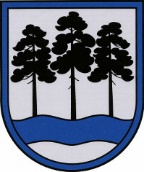 OGRES  NOVADA  PAŠVALDĪBAReģ.Nr.90000024455, Brīvības iela 33, Ogre, Ogres nov., LV-5001tālrunis 65071160, e-pasts: ogredome@ogresnovads.lv, www.ogresnovads.lv OGRES NOVADA PAŠVALDĪBAS IZGLĪTĪBAS JAUTĀJUMU KOMITEJAS SĒDES PROTOKOLSOgrē, Brīvības ielā 33, 3.stāva zālēSēde sasaukta pulksten. 10.20Sēdi atklāj pulksten. 11.04 Sēdi vada:  Izglītības jautājumu komitejas priekšsēdētājs Raivis Ūzuls. Sēdi protokolē: Ogres novada pašvaldības centrālās administrācijas Kancelejas lietvede Arita ZenfaPiedalās komitejas locekļi: Gints Sīviņš, Jānis Kaijaks, Andris Krauja, Pāvels Kotāns, Daiga Brante.Piedalās deputāti: Dace Māliņa, Dace Veiliņa, Dzirkstīte Žindiga, Valentīns Špēlis, Artūrs Mangulis, Jānis Siliņš, Rūdolfs Kudļa, Egils Helmanis, Indulis Trapiņš, Dainis Širovs, Jānis Iklāvs, Santa Ločmele, Kaspars Bramanis, Atvars Lakstīgala, Toms Āboltiņš, Dace KļavinaNepiedalās deputāti: Ilmārs Zemnieks – darba nespējas lapa.Piedalās pašvaldības darbinieki un uzaicinātie: Ogres novada pašvaldības izpilddirektors Pēteris Špakovskis, Izpilddirektora vietniece Dana Bārbale, Kancelejas vadītāja Ingūna Šubrovska, Juridiskās nodaļas jurists Andris Pūga, Ogres novada Izglītības pārvaldes vadītājs Igors Grigorjevs, Nekustamo īpašumu pārvaldes nodaļas juriste Žanete Pilmane, Personālvadības nodaļas vadītāja Antra Pūga, Ogres novada Sociālā dienesta juriste Katrīne Kondratjuka, Nekustamo īpašumu pārvaldes nodaļas nekustamo īpašumu speciāliste Aija Mežale, SIA “Getliņi EKO” pārstāve Lilija Dukaļska, Informācijas sistēmu un tehnoloģiju nodaļas datorsistēmu un datortīklu administrators Kaspars Vilcāns, Informācijas sistēmu un tehnoloģiju nodaļas datorsistēmu un datortīklu administrators Artūrs Beitiks.SĒDES DARBA KĀRTĪBA:1. Par darba kārtības apstiprināšanu, iekļaujot vienu papildus jautājumu.2. Par Ogres novada pašvaldības iekšējo noteikumu Nr.__/2024 “Ikšķiles pirmsskolas izglītības iestādes “Čiekuriņš” nolikums” apstiprināšanu.3. Par Ogres novada pašvaldības iekšējo noteikumu Nr.__/2024 “Ikšķiles pirmsskolas izglītības iestādes “Urdaviņa” nolikums” apstiprināšanu.4. Par Ogres novada pašvaldības iekšējo noteikumu Nr.__/2024 “Birzgales pirmsskolas izglītības iestādes “Birztaliņa” nolikums” apstiprināšanu.5. Par Ogres novada pašvaldības iekšējo noteikumu Nr.__/2024 “Ķeguma pirmsskolas izglītības iestādes “Gaismiņa” nolikums” apstiprināšanu.6. Par Ogres novada pašvaldības iekšējo noteikumu Nr.__/2024 “Lielvārdes pirmsskolas izglītības iestādes “Pūt vējiņi” nolikums” apstiprināšanu.7. Par Ogres novada pašvaldības iekšējo noteikumu Nr.__/2024 “Madlienas pirmsskolas izglītības iestādes “Taurenītis” nolikums” apstiprināšanu.8. Par Ogres novada pašvaldības iekšējo noteikumu Nr.__/2024 “Ogresgala pirmsskolas izglītības iestādes “Ābelīte” nolikums” apstiprināšanu.9. Par Ogres novada pašvaldības iekšējo noteikumu Nr.__/2024 “Ogres pirmsskolas izglītības iestādes “Zelta sietiņš” nolikums” apstiprināšanu.10. Par Ogres novada pašvaldības iekšējo noteikumu Nr.__/2024 “Ogres pirmsskolas izglītības iestādes “Saulīte” nolikums” apstiprināšanu.11. Par Ogres novada pašvaldības iekšējo noteikumu Nr.__/2024 “Ogres pirmsskolas izglītības iestādes “Riekstiņš” nolikums” apstiprināšanu.12. Par Ogres novada pašvaldības iekšējo noteikumu Nr.__/2024 “Ogres pirmsskolas izglītības iestādes “Dzīpariņš” nolikums” apstiprināšanu.13. Par Ogres novada pašvaldības iekšējo noteikumu Nr.__/2024 “Ogres pirmsskolas izglītības iestādes “Cīrulītis” nolikums” apstiprināšanu.14. Par Ogres novada pašvaldības iekšējo noteikumu Nr.__/2024 “Ogres pirmsskolas izglītības iestādes “Strautiņš” nolikums” apstiprināšanu.15. Par Ogres novada pašvaldības iekšējo noteikumu Nr. __/2024 “Ogres novada pašvaldības stipendiju komisijas nolikums” apstiprināšanu.16. Par Ogres novada pašvaldības saistošo noteikumu Nr. ___/2024 “Interešu izglītības programmu licencēšanas kārtība” apstiprināšanu.17. Par Ogres novada pašvaldības saistošo noteikumu “Grozījumi Ogres novada pašvaldības 2023. gada 15. jūnija saistošajos noteikumos Nr.15/2023 “Pašvaldības stipendijas piešķiršanas kārtība studējošajiem, kuri studē valsts akreditētā augstākās izglītības studiju programmā un iegūst pedagogiem nepieciešamo profesionālo kvalifikāciju”” projekta publicēšanu sabiedrības viedokļa noskaidrošanai.18. Par darba tiesisko attiecību izbeigšanu ar Edgara Kauliņa Lielvārdes vidusskolas direktori.D.Kļaviņa atstāj zāli no plkst.11.05-11.08J.Siliņš atstāj zāli no plkst.11.05-11.07E.Helmanis atstāj zāli no plkst.11.05-11.08D.Širovs atstāj zāli no plkst.11.05-11.131. Par darba kārtības apstiprināšanu, iekļaujot vienu papildus jautājumuLēmuma projekta ziņotājs - Raivis Ūzulsbalsojot: ar 6 balsīm "Par" (Andris Krauja, Daiga Brante, Gints Sīviņš, Jānis Kaijaks, Pāvels Kotāns, Raivis Ūzuls), "Pret" – nav, "Atturas" – nav, Izglītības jautājumu komiteja NOLEMJ:Apstiprināt iesniegto sēdes darba kārtību, iekļaujot vienu papildus jautājumu:1. Par darba tiesisko attiecību izbeigšanu ar Edgara Kauliņa Lielvārdes vidusskolas direktori.R.Ūzuls aicina I.Grigorjevu par jautājumiem no.2.-14. ziņot vienā ziņojumā.2. Par Ogres novada pašvaldības iekšējo noteikumu Nr.__/2024 “Ikšķiles pirmsskolas izglītības iestādes “Čiekuriņš” nolikums” apstiprināšanuLēmuma projekta ziņotājs - Igors Grigorjevsbalsojot: ar 6 balsīm "Par" (Andris Krauja, Daiga Brante, Gints Sīviņš, Jānis Kaijaks, Pāvels Kotāns, Raivis Ūzuls), "Pret" – nav, "Atturas" – nav, Izglītības jautājumu komiteja NOLEMJ:Atbalstīt sagatavoto lēmuma projektu un iesniegt izskatīšanai Ogres novada domē.3. Par Ogres novada pašvaldības iekšējo noteikumu Nr.__/2024 “Ikšķiles pirmsskolas izglītības iestādes “Urdaviņa” nolikums” apstiprināšanuLēmuma projekta ziņotājs - Igors Grigorjevsbalsojot: ar 6 balsīm "Par" (Andris Krauja, Daiga Brante, Gints Sīviņš, Jānis Kaijaks, Pāvels Kotāns, Raivis Ūzuls), "Pret" – nav, "Atturas" – nav, Izglītības jautājumu komiteja NOLEMJ:Atbalstīt sagatavoto lēmuma projektu un iesniegt izskatīšanai Ogres novada domē.4. Par Ogres novada pašvaldības iekšējo noteikumu Nr.__/2024 “Birzgales pirmsskolas izglītības iestādes “Birztaliņa” nolikums” apstiprināšanuLēmuma projekta ziņotājs - Igors Grigorjevsbalsojot: ar 6 balsīm "Par" (Andris Krauja, Daiga Brante, Gints Sīviņš, Jānis Kaijaks, Pāvels Kotāns, Raivis Ūzuls), "Pret" – nav, "Atturas" – nav, Izglītības jautājumu komiteja NOLEMJ:Atbalstīt sagatavoto lēmuma projektu un iesniegt izskatīšanai Ogres novada domē.5. Par Ogres novada pašvaldības iekšējo noteikumu Nr.__/2024 “Ķeguma pirmsskolas izglītības iestādes “Gaismiņa” nolikums” apstiprināšanuLēmuma projekta ziņotājs - Igors Grigorjevsbalsojot: ar 6 balsīm "Par" (Andris Krauja, Daiga Brante, Gints Sīviņš, Jānis Kaijaks, Pāvels Kotāns, Raivis Ūzuls), "Pret" – nav, "Atturas" – nav Izglītības jautājumu komiteja NOLEMJ:Atbalstīt sagatavoto lēmuma projektu un iesniegt izskatīšanai Ogres novada domē.6. Par Ogres novada pašvaldības iekšējo noteikumu Nr.__/2024 “Lielvārdes pirmsskolas izglītības iestādes “Pūt vējiņi” nolikums” apstiprināšanuLēmuma projekta ziņotājs - Igors Grigorjevsbalsojot: ar 6 balsīm "Par" (Andris Krauja, Daiga Brante, Gints Sīviņš, Jānis Kaijaks, Pāvels Kotāns, Raivis Ūzuls), "Pret" – nav, "Atturas" – nav, Izglītības jautājumu komiteja NOLEMJ:Atbalstīt sagatavoto lēmuma projektu un iesniegt izskatīšanai Ogres novada domē.7. Par Ogres novada pašvaldības iekšējo noteikumu Nr.__/2024 “Madlienas pirmsskolas izglītības iestādes “Taurenītis” nolikums” apstiprināšanuLēmuma projekta ziņotājs - Igors Grigorjevsbalsojot: ar 6 balsīm "Par" (Andris Krauja, Daiga Brante, Gints Sīviņš, Jānis Kaijaks, Pāvels Kotāns, Raivis Ūzuls), "Pret" – nav, "Atturas" – nav, Izglītības jautājumu komiteja NOLEMJ:Atbalstīt sagatavoto lēmuma projektu un iesniegt izskatīšanai Ogres novada domē.8. Par Ogres novada pašvaldības iekšējo noteikumu Nr.__/2024 “Ogresgala pirmsskolas izglītības iestādes “Ābelīte” nolikums” apstiprināšanuLēmuma projekta ziņotājs - Igors Grigorjevsbalsojot: ar 6 balsīm "Par" (Andris Krauja, Daiga Brante, Gints Sīviņš, Jānis Kaijaks, Pāvels Kotāns, Raivis Ūzuls), "Pret" – nav, "Atturas" – nav, Izglītības jautājumu komiteja NOLEMJ:Atbalstīt sagatavoto lēmuma projektu un iesniegt izskatīšanai Ogres novada domē.9. Par Ogres novada pašvaldības iekšējo noteikumu Nr.__/2024 “Ogres pirmsskolas izglītības iestādes “Zelta sietiņš” nolikums” apstiprināšanuLēmuma projekta ziņotājs - Igors Grigorjevsbalsojot: ar 6 balsīm "Par" (Andris Krauja, Daiga Brante, Gints Sīviņš, Jānis Kaijaks, Pāvels Kotāns, Raivis Ūzuls), "Pret" – nav, "Atturas" – nav Izglītības jautājumu komiteja NOLEMJ:Atbalstīt sagatavoto lēmuma projektu un iesniegt izskatīšanai Ogres novada domē.10. Par Ogres novada pašvaldības iekšējo noteikumu Nr.__/2024 “Ogres pirmsskolas izglītības iestādes “Saulīte” nolikums” apstiprināšanuLēmuma projekta ziņotājs - Igors Grigorjevsbalsojot: ar 6 balsīm "Par" (Andris Krauja, Daiga Brante, Gints Sīviņš, Jānis Kaijaks, Pāvels Kotāns, Raivis Ūzuls), "Pret" – nav, "Atturas" – nav Izglītības jautājumu komiteja NOLEMJ:Atbalstīt sagatavoto lēmuma projektu un iesniegt izskatīšanai Ogres novada domē.11. Par Ogres novada pašvaldības iekšējo noteikumu Nr.__/2024 “Ogres pirmsskolas izglītības iestādes “Riekstiņš” nolikums” apstiprināšanuLēmuma projekta ziņotājs - Igors Grigorjevsbalsojot: ar 6 balsīm "Par" (Andris Krauja, Daiga Brante, Gints Sīviņš, Jānis Kaijaks, Pāvels Kotāns, Raivis Ūzuls), "Pret" – nav, "Atturas" – nav, Izglītības jautājumu komiteja NOLEMJ:Atbalstīt sagatavoto lēmuma projektu un iesniegt izskatīšanai Ogres novada domē.12. Par Ogres novada pašvaldības iekšējo noteikumu Nr.__/2024 “Ogres pirmsskolas izglītības iestādes “Dzīpariņš” nolikums” apstiprināšanuLēmuma projekta ziņotājs - Igors Grigorjevsbalsojot: ar 6 balsīm "Par" (Andris Krauja, Daiga Brante, Gints Sīviņš, Jānis Kaijaks, Pāvels Kotāns, Raivis Ūzuls), "Pret" – nav, "Atturas" – nav, Izglītības jautājumu komiteja NOLEMJ:Atbalstīt sagatavoto lēmuma projektu un iesniegt izskatīšanai Ogres novada domē.13. Par Ogres novada pašvaldības iekšējo noteikumu Nr.__/2024 “Ogres pirmsskolas izglītības iestādes “Cīrulītis” nolikums” apstiprināšanuLēmuma projekta ziņotājs - Igors Grigorjevsbalsojot: ar 6 balsīm "Par" (Andris Krauja, Daiga Brante, Gints Sīviņš, Jānis Kaijaks, Pāvels Kotāns, Raivis Ūzuls), "Pret" – nav, "Atturas" – nav, Izglītības jautājumu komiteja NOLEMJ:Atbalstīt sagatavoto lēmuma projektu un iesniegt izskatīšanai Ogres novada domē.14. Par Ogres novada pašvaldības iekšējo noteikumu Nr.__/2024 “Ogres pirmsskolas izglītības iestādes “Strautiņš” nolikums” apstiprināšanuLēmuma projekta ziņotājs - Igors Grigorjevsbalsojot: ar 6 balsīm "Par" (Andris Krauja, Daiga Brante, Gints Sīviņš, Jānis Kaijaks, Pāvels Kotāns, Raivis Ūzuls), "Pret" – nav, "Atturas" – nav, Izglītības jautājumu komiteja NOLEMJ:Atbalstīt sagatavoto lēmuma projektu un iesniegt izskatīšanai Ogres novada domē.15. Par Ogres novada pašvaldības iekšējo noteikumu Nr. __/2024 “Ogres novada pašvaldības stipendiju komisijas nolikums” apstiprināšanuLēmuma projekta ziņotājs - Igors Grigorjevsbalsojot: ar 6 balsīm "Par" (Andris Krauja, Daiga Brante, Gints Sīviņš, Jānis Kaijaks, Pāvels Kotāns, Raivis Ūzuls), "Pret" – nav, "Atturas" – nav, Izglītības jautājumu komiteja NOLEMJ:Atbalstīt sagatavoto lēmuma projektu un iesniegt izskatīšanai Ogres novada domē.16. Par Ogres novada pašvaldības saistošo noteikumu Nr. ___/2024 “Interešu izglītības programmu licencēšanas kārtība” apstiprināšanuLēmuma projekta ziņotājs - Igors Grigorjevsbalsojot: ar 6 balsīm "Par" (Andris Krauja, Daiga Brante, Gints Sīviņš, Jānis Kaijaks, Pāvels Kotāns, Raivis Ūzuls), "Pret" – nav, "Atturas" – nav, Izglītības jautājumu komiteja NOLEMJ:Atbalstīt sagatavoto lēmuma projektu un iesniegt izskatīšanai Ogres novada domē.17. Par Ogres novada pašvaldības saistošo noteikumu “Grozījumi Ogres novada pašvaldības 2023. gada 15. jūnija saistošajos noteikumos Nr.15/2023 “Pašvaldības stipendijas piešķiršanas kārtība studējošajiem, kuri studē valsts akreditētā augstākās izglītības studiju programmā un iegūst pedagogiem nepieciešamo profesionālo kvalifikāciju”” projekta publicēšanu sabiedrības viedokļa noskaidrošanaiLēmuma projekta ziņotājs - Igors GrigorjevsOgres novada pašvaldības dome 2023. gada 15. jūnijā pieņēma saistošos noteikumus Nr.15/2023 “Pašvaldības stipendijas piešķiršanas kārtība studējošajiem, kuri studē valsts akreditētā augstākās izglītības studiju programmā un iegūst pedagogiem nepieciešamo profesionālo kvalifikāciju” (turpmāk – Saistošie noteikumi). Ogres novada Izglītības pārvalde izvērtējusi esošo pieredzi Saistošos noteikumu piemērošanā un konstatējusi, ka nepieciešams veikt izmaiņas, lai pilnveidotu atbalsta sistēmu jaunu kvalificētu pedagogu piesaistei Ogres novada izglītības iestādēs. Ogres novada Izglītības pārvalde konstatējusi, ka netiek sasniegts sākotnēji plānotais mērķis piesaistīt dabaszinātņu, tehnoloģiju un valodu jomas pedagogus, ja stipendijas piešķiršanas nosacījums ir tikai izglītības ieguve pilna laika klātienes augstākās izglītības programmās. Ņemot vērā valstī esošo ekonomisko situāciju, daudzi studenti izvēlas studēt nepilna laika studiju programmās, līdz ar to vajadzētu paplašināt iespējamo stipendijas saņēmēju pretendentu grupu - pilna un nepilna laika studiju programmās studējošie. Saistošo noteikumu grozījumos paredzēts arī noteikt prioritāri atbalstāmās pedagogu kvalifikācijas atbilstoši turpmākās darbības izglītības pakāpei un veidam - vispārējā pamatizglītības un vidējās izglītības iestādes pedagogs, pirmsskolas izglītības iestādes pedagogs, profesionālās ievirzes izglītības iestādes pedagogs.Sagatavots saistošo noteikumu “Grozījumi Ogres novada pašvaldības 2023. gada 15. jūnija saistošajos noteikumos “Pašvaldības stipendijas piešķiršanas kārtība studējošajiem, kuri studē valsts akreditētā augstākās izglītības studiju programmā un iegūst pedagogiem nepieciešamo profesionālo kvalifikāciju”” projekts un paskaidrojuma raksts.Saskaņā ar Pašvaldību likuma 46. panta trešo daļu saistošo noteikumu projektu un tam pievienoto paskaidrojuma rakstu pašvaldības nolikumā noteiktajā kārtībā publicē pašvaldības oficiālajā tīmekļvietnē sabiedrības viedokļa noskaidrošanai, paredzot termiņu, kas nav mazāks par divām nedēļām. Saņemtos viedokļus par saistošo noteikumu projektu pašvaldība apkopo un atspoguļo šo noteikumu projekta paskaidrojuma rakstā.D.Brante interesējas, vai var izveidoties situācija, ka visiem stipendijas nepietiek, ja tiek paplašināts stipendiju saņēmēju loks?I.Grigorjevs skaidro, ka noteikumos tiek paredzēta prioritārā kārtība un kritēriji, pēc kuriem tiek izvērtēts.D.Brante interesējas, vai mācību priekšmetiem un jomām ir kāda prioritāte?I.Grigorjevs informē, ka nav šādu kritēriju, jo periodiski speciālisti nepieciešami visās jomās, tāpēc nav racionāli tādus izvirzīt.D.Brante jautā, vai šeit ietilpst tie, kas studē izglītības vadību?I.Grigorjevs norāda, ka šobrīd  galvenais kritērijs ir atbalsts tiem, kas strādās ar bērniem.Ņemot vērā minēto un saskaņā ar Pašvaldību likuma 46. panta trešo daļu,balsojot: ar 6 balsīm "Par" (Andris Krauja, Daiga Brante, Gints Sīviņš, Jānis Kaijaks, Pāvels Kotāns, Raivis Ūzuls), "Pret" – nav, "Atturas" – nav, Izglītības jautājumu komiteja  NOLEMJ:Nodot saistošo noteikumu “Grozījumi Ogres novada pašvaldības 2023. gada 15. jūnija saistošajos noteikumos Nr. 15/2023 “Pašvaldības stipendijas piešķiršanas kārtība studējošajiem, kuri studē valsts akreditētā augstākās izglītības studiju programmā un iegūst pedagogiem nepieciešamo profesionālo kvalifikāciju”” un paskaidrojuma rakstu projektus sabiedrības viedokļa noskaidrošanai. Uzdot Ogres novada pašvaldības Komunikācijas nodaļai:publicēt saistošo noteikumu un paskaidrojuma raksta projektus pašvaldības interneta vietnē, sabiedrības viedokļa noskaidrošanai paredzot divu nedēļu termiņu;iesniegt saņemto sabiedrības viedokli Saistošo noteikumu sagatavotājam.Noteikt, ka sabiedrība viedokli par Saistošo noteikumu projektu var iesniegt elektroniski, sūtot to uz elektroniskā pasta adresi ogredome@ogresnovads.lv vai personīgi iesniedzot to Ogres novada klientu apkalpošanas centros.Uzdot saistošo noteikumu sagatavotājam apkopot šī lēmuma 2. punkta kārtībā saņemto sabiedrības viedokli un iesniegt Ogres novada pašvaldības Juridiskajai nodaļai vienas nedēļas laikā no šī lēmuma 2.1. apakšpunktā noteiktā beigu termiņa.18. Par darba tiesisko attiecību izbeigšanu ar Edgara Kauliņa Lielvārdes vidusskolas direktoriLēmuma projekta ziņotājs - Antra Pūgabalsojot: ar 6 balsīm "Par" (Andris Krauja, Daiga Brante, Gints Sīviņš, Jānis Kaijaks, Pāvels Kotāns, Raivis Ūzuls), "Pret" – nav, "Atturas" – nav, Izglītības jautājumu komiteja NOLEMJ:Atbalstīt sagatavoto lēmuma projektu un iesniegt izskatīšanai Ogres novada domē.Sēdi slēdz pulksten 11.22ŠIS DOKUMENTS IR PARAKSTĪTS AR DROŠUELEKTRONISKO PARAKSTU UN SATUR LAIKA ZĪMOGU2024. gada 18. aprīlisNr.4Sēdes vadītājs, Izglītības jautājumu komitejas priekšsēdētājs                           Raivis Ūzuls                         Arita Zenfa